«SBAD_ADDR_1»Changes to the 
FARM BUREAU ADVANTAGE HMO 
2023
Evidence of CoverageThis is important information on changes in your Farm Bureau Advantage HMO coverage.Dear «SBSB_NAME»: We provide access to your Evidence of Coverage (EOC) on our website which provides information about your coverage as an enrollee in our plan. This notice is to let you know there was an error in your EOC. Below you will find information describing and correcting the error. Please keep this information for your reference. The correct EOC can be found on our website at www.fbhealthplans.com/medicare-advantage. Changes to your EOCYou are not required to take any action in response to this document, but we recommend you keep this information for future reference. Farm Bureau Advantage is committed to providing quality service to our members. If you have questions or need additional assistance, please call Member Services at 1-833-999-0103. Our hours of operation are 8 a.m. to 8 p.m. local time, 7 days a week October 1 – March 31 during which time our automated phone system may answer your call on Thanksgiving and Christmas day. April 1 – September 30 our hours are 8 a.m. to 8 p.m., Monday – Friday. Our automated phone system may answer your call on weekends and federal holidays. TTY users should call 711. You may also visit our website anytime at www.fbhp.com/Medicare-Advantage. Best Regards,Farm Bureau Advantage HMO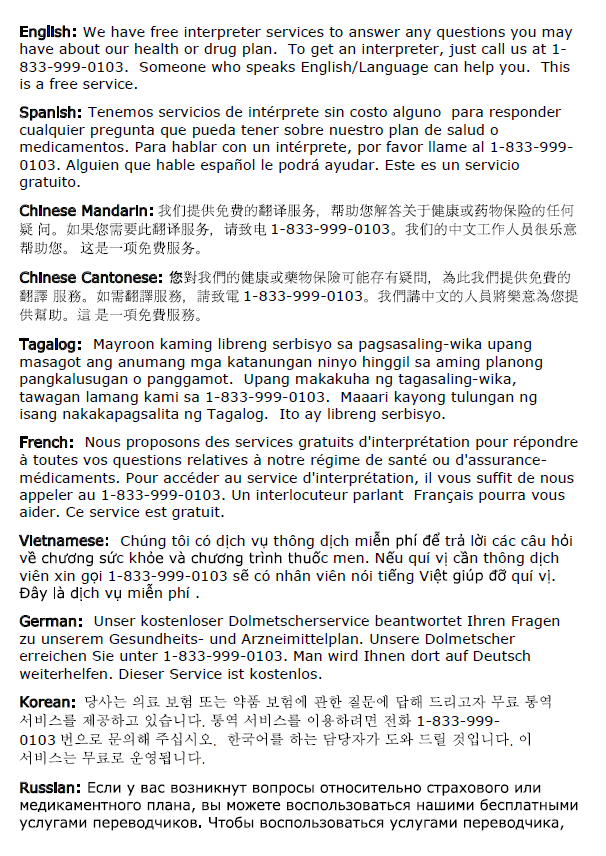 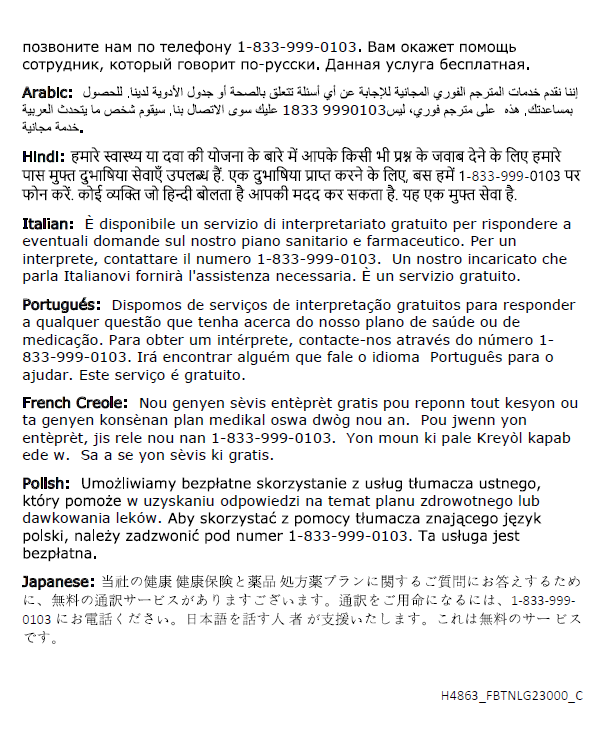 Where you can find the error in your 2023 EOC Original Information Corrected Information What does this mean for you?Page 82, under “Section 2.1 Your medical benefits and costs as a member of the plan” your Evidence of Coverage lists the Urgently needed services (World Wide Coverage) as: $40 copayment for worldwide cover of urgently needed services received outside of the United States.$90 copayment for worldwide cover of urgently needed services received outside of the United States.You must pay the $90 copayment for worldwide urgently needed services.